г. Петропавловск-Камчатский			           « 25 »   января   2018 годаПРИКАЗЫВАЮ:1. Утвердить Административный регламент предоставления Министерством социального развития и труда Камчатского края государственной услуги по выдаче справки о получении (неполучении) мер социальной поддержки согласно приложению.2. Настоящий приказ вступает в силу через 10 дней после дня его официального опубликования.Министр								                И.Э. КойровичПриложение к приказу Министерства социального развития и труда Камчатского краяот   25.01.2018   №  111-пАдминистративный регламентпредоставления Министерством социального развития и труда Камчатского края государственной услуги по выдаче справки о получении (неполучении) мер социальной поддержкиI. Общие положенияПредмет регулирования Административного регламента1. Административный регламент предоставления Министерством социального развития и труда Камчатского края (далее - Министерство) государственной услуги по выдаче справки о получении (неполучении) мер социальной поддержки (далее - Административный регламент, государственная услуга), регулирует отношения, возникающие в связи с предоставлением Министерством государственной услуги.2. Государственная услуга предоставляется Министерством через Краевое государственное казенное учреждение «Камчатский центр по выплате государственных и социальных пособий» и его филиалы (далее - КГКУ «Центр выплат»).Круг заявителей3. Право на получение государственной услуги имеют граждане Российской Федерации, иностранные граждане, лица без гражданства (далее - граждане).4. От имени граждан могут выступать представители в силу наделения их полномочиями в порядке, установленном законодательством Российской Федерации (далее - представители).Требования к порядку информирования о предоставлении государственной услуги5. Основными требованиями к информированию граждан являются:1) достоверность предоставляемой информации;2) четкость и полнота в изложении информации.6. При информировании о порядке предоставления государственной услуги по телефону должностное лицо учреждения, указанного в приложении № 1 к настоящему Административному регламенту (далее-должностное лицо), приняв вызов по телефону, должно представиться: назвать фамилию, имя, отчество (при наличии), должность.Должностное лицо обязано сообщить график приема граждан, точный почтовый адрес КГКУ «Центр выплат», способ проезда к нему, а при необходимости - требования к письменному обращению.Информирование по телефону о порядке предоставления государственной услуги осуществляется в соответствии с графиком работы КГКУ «Центр выплат».Во время разговора должностное лицо должно произносить слова четко и не прерывать разговор по причине поступления другого звонка.При невозможности ответить на поставленные гражданином вопросы телефонный звонок должен быть переадресован (переведен) на другое должностное лицо либо обратившемуся гражданину должен быть сообщен номер телефона, по которому можно получить необходимую информацию, либо предлагается обратиться письменно или назначить другое удобное для гражданина время консультации.Разговор по телефону не должен продолжаться более 10 минут.7. При ответах на телефонные звонки и устные обращения должностное лицо обязано в соответствии с поступившим обращением предоставлять информацию по следующим вопросам:1) о нормативных правовых актах, регулирующих вопросы предоставления государственной услуги (наименование, номер, дата принятия нормативного правового акта);2) о перечне категорий граждан, имеющих право на получение государственной услуги;3) о перечне документов, необходимых для получения государственной услуги;4) о сроках предоставления государственной услуги;5) об основаниях отказа в предоставлении государственной услуги;6) о месте размещения в информационно-телекоммуникационной сети «Интернет» информации по вопросам предоставления государственной услуги.8. Адрес Министерства социального развития и труда Камчатского края: 683040, г. Петропавловск-Камчатский, ул. Ленинградская, д. 118. Юридический адрес: 683040, г. Петропавловск-Камчатский, пл. Ленина, 1, телефон (8-415-2)-42-83-55; факс: 23-49-19. Адрес электронной почты: minsrt@kamgov.ru; сайт http://www.kamgov.ru/mintrud. 9. Информация о месте нахождения КГКУ «Центр выплат», почтовых адресах, адресах официальных сайтов в информационно-телекоммуникационной сети «Интернет», электронной почты, номерах телефонов для справок содержатся в приложении № 1 к настоящему Административному регламенту.10. Информация для граждан по предоставлению государственной услуги размещена:1) на сайте Министерства в информационно-телекоммуникационной сети «Интернет»: http://www.kamgov.ru/mintrud;2) на сайте КГКУ «Центр выплат» в информационно-телекоммуникационной сети «Интернет»: http://www.socuslugi.kamchatka.ru ;3) на Едином портале государственных и муниципальных услуг (функций) - www.gosuslugi.ru (далее - ЕПГУ) и Портале государственных и муниципальных услуг Камчатского края - gosuslugi41.ru (далее – РПГУ).11. Информирование граждан о предоставляемой государственной услуге осуществляется:1) при личном обращении в КГКУ «Центр выплат»;2) посредством размещения информации на информационных стендах в помещениях Министерства, КГКУ «Центр выплат»;3) посредством размещения информации на официальном сайте исполнительных органов государственной власти Камчатского края в информационно-телекоммуникационной сети «Интернет», в государственных информационных системах «Единый портал государственных и муниципальных услуг (функций)» - www.gosuslugi.ru (далее - ЕПГУ) и «Портал государственных и муниципальных услуг Камчатского края» - gosuslugi41.ru (далее – РПГУ);4) посредством размещения информации в КГКУ «Многофункциональный центр по выплате государственных и муниципальных услуг» (далее – МФЦ);5) посредством размещения информации в средствах массовой информации, издания информационных брошюр, буклетов, иной печатной продукции;6) посредством направления ответов на письменные обращения граждан.12. Со дня приема заявления и документов на предоставление государственной услуги гражданин, подавший заявление, имеет право на получение сведений о ходе предоставления государственной услуги при личном обращении по телефону в КГКУ «Центр выплат», либо в электронном виде по электронной почте или с использованием средств РПГУ:1) о поступлении его заявления и документов;2) о ходе рассмотрения заявления и документов, о завершении рассмотрения заявления и документов.13. На информационных стендах Министерства, КГКУ «Центр выплат» размещается следующая информация:1) место нахождения, график (режим) работы, номера телефонов, адреса в информационно-телекоммуникационной сети «Интернет» и электронной почты Министерства, КГКУ «Центр выплат»;2) текст настоящего Административного регламента с приложениями;3) образцы заполнения заявлений о предоставлении государственной услуги.14. На ЕПГУ/РПГУ размещены и доступны без регистрации и авторизации следующие информационные материалы:1) информация о порядке и способах предоставления государственной услуги;2) сведения о почтовом адресе, телефонах, адресе официального сайта, адресе электронной почты;3) перечень нормативных правовых актов, регламентирующих предоставление государственной услуги;4) перечень представляемых документов и перечень сведений, которые должны содержаться в заявлении (обращении);5) доступные для копирования формы заявлений и иных документов, необходимых для получения государственной услуги.15. В целях получения государственной услуги в электронной форме с использованием РПГУ гражданину (его представителю) необходимо зарегистрироваться в Единой системе идентификации и аутентификации (далее - ЕСИА), по адресу https://esia.gosuslugi.ru/registration/ в порядке, установленном нормативными правовыми актами и методическими документами, определяющими правила использования ЕСИА. После регистрации в ЕСИА и последующей авторизации на РПГУ, гражданин получает доступ к «Личному кабинету» пользователя на РПГУ.С помощью «Личного кабинета» у гражданина (его представителя) появляется возможность:1) подать заявление в электронном виде путем заполнения формы заявления;2) отслеживать ход рассмотрения заявления при смене статусов заявления;3) получить результат оказания услуги в электронной форме;4) подать жалобу на решение и действия (бездействия) органа, должностного лица органа либо государственного служащего;5) оценить качество предоставления услуги в электронной форме.16. В целях предоставления государственной услуги, консультаций и информирования о ходе предоставления государственной услуги осуществляется прием граждан (их представителей) в порядке очереди или по предварительной записи.Запись на прием проводится при личном обращении гражданина (его представителя), посредством телефонной связи, посредством РПГУ.Гражданину (его представителю) предоставляется возможность записи в любые свободные для приема дату и время в пределах установленного графика приема граждан в КГКУ «Центр выплат».КГКУ «Центр выплат» не вправе требовать от гражданина (его представителя) совершения иных действий, кроме прохождения идентификации в соответствии с нормативными правовыми актами Российской Федерации, указания цели приема, а также предоставления сведений, необходимых для расчета длительности временного интервала, который необходимо забронировать для приема.17. График работы:1) Министерства:понедельник - четверг - с 9.00 до 17.00;пятница - с 9.00 до 16.00;обеденный перерыв - с 12.10 до 13.002) КГКУ «Центр выплат»:понедельник - четверг - с 9.00 до 18.00;пятница - с 9.00 до 13.00;обеденный перерыв - с 13.00 до 14.00.II. Стандарт предоставления государственной услугиНаименование государственной услуги18. Наименование государственной услуги - выдача справки о получении (неполучении) мер социальной поддержки. Форма справки о получении (неполучении) мер социальной поддержки содержится в приложении № 6 к настоящему Административному регламенту.Наименование исполнительного органа государственной власти Камчатского края, предоставляющего государственную услугу, государственные органы, организации, участвующие в предоставлении государственной услуги19. Государственная услуга предоставляется Министерством через КГКУ «Центр выплат».20. Прием заявлений и документов у граждан (их представителей) на предоставление государственной услуги осуществляется в КГКУ «Центр выплат» - при личном обращении или по почте.Прием заявлений и документов у граждан (их представителей) на предоставление государственной услуги осуществляется через МФЦ в порядке, установленном Правилами организации деятельности многофункциональных центров предоставления государственных и муниципальных услуг, утвержденными постановлением Правительства Российской Федерации от 22.12.2012 № 1376.Прием заявлений и документов в электронной форме осуществляется через Портал государственных и муниципальных услуг Камчатского края.      Перечень учреждений, осуществляющих прием заявлений и документов на предоставление государственной услуги, содержится в приложении № 2 к настоящему Административному регламенту.Результат предоставления государственной услуги21. Результатом предоставления государственной услуги является выдача справки о получении (неполучении) мер социальной поддержки в электронной форме, а при необходимости также и на бумажном носителе.   Срок предоставления государственной услуги22. Срок предоставления государственной услуги составляет 10 рабочих дней со дня обращения гражданина (его представителя) за выдачей справки о получении (неполучении) мер социальной поддержки.23. Выдача справки о получении (неполучении) мер социальной поддержки осуществляется после оформления способом, указанным в обращении гражданина (его представителя):1) в электронной форме через «Личный кабинет» РПГУ в течение 1 рабочего дня со дня ее оформления; 2) на бумажном носителе направляется по почте в течение 1 рабочего дня со дня ее оформления, либо выдается гражданину (его представителю) при обращении.Правовые основания для предоставления государственной услуги24. Предоставление государственной услуги осуществляется в соответствии со следующими нормативными правовыми актами:1) Федеральным законом от 27.07.2010 № 210-ФЗ «Об организации предоставления государственных и муниципальных услуг»;2) постановлением Правительства Камчатского края от 19.12.2008 № 423-П «Об утверждении положения о Министерстве социального развития и труда Камчатского края»;3) постановлением Правительства Камчатского края от 14.02.2013 № 52-П «Об утверждении Положения об особенностях подачи и рассмотрения жалоб на решения и действия (бездействие) исполнительных органов государственной власти Камчатского края, предоставляющих государственные услуги, и их должностных лиц, государственных гражданских служащих исполнительных органов государственной власти Камчатского края, предоставляющих государственные услуги».Исчерпывающий перечень документов, которые являются необходимыми и обязательными для предоставления государственной услуги, подлежащих представлению гражданином25. Для получения государственной услуги гражданин обращается с заявлением о предоставлении государственной услуги по форме согласно приложению №4 к настоящему Административному регламенту, с приложением следующих документов: 1) паспорта гражданина Российской Федерации либо иного документа, удостоверяющего личность;2) вида на жительство (для иностранных граждан либо лиц без гражданства, постоянно проживающих на территории Российской Федерации) либо паспорт иностранного гражданина;3) свидетельства о рождении детей;4) документов, подтверждающих смену фамилии (имени, отчества) (свидетельство о перемене имени (в случае смены фамилии, имени, отчества);5) документов, удостоверяющих личность и полномочия представителя (в случае, если заявление подается представителем гражданина).При этом документом, подтверждающим полномочия уполномоченного лица, является доверенность в простой письменной форме либо нотариально удостоверенная доверенность или доверенность, приравненная к нотариально удостоверенной в соответствии с гражданским законодательством Российской Федерации.26. Документы, предоставленные гражданином (его представителем), должны удовлетворять следующим требованиям:1) в заявлении должны быть заполнены все реквизиты;2) документы, выданные иностранными государствами, представляемые для предоставления государственной слуги должны быть легализованы (удостоверены посредством апостиля) в соответствии с действующим законодательством и переведены на русский язык;3) не иметь подчисток либо приписок, зачеркнутых слов и иных не оговоренных в них исправлений, а также серьезных повреждений, не позволяющих однозначно толковать их содержание, или исполнений карандашом;4) совпадение фамилии, имени, отчества, даты рождения гражданина в документах, предоставленных гражданином (его представителем).27. При личном обращении граждан в учреждения, указанные в приложении № 2 к настоящему Административному регламенту, копии документов, указанных в части 25 настоящего Административного регламента, изготавливаются и заверяются специалистами этих учреждений при предъявлении оригиналов документов.В случае отсутствия оригиналов документов гражданином (его представителем) должны быть предоставлены копии документов, заверенные в соответствии с частью 28 настоящего Административного регламента.28. Копии документов, указанных в части 25 настоящего Административного регламента, направляемых гражданами (их представителями) посредством почтовой связи, должны быть заверены:1) нотариусом;2) главой местной администрации поселения или специально уполномоченным должностным лицом местного самоуправления муниципального района, имеющим право осуществлять нотариальные действия.29. Гражданин (его представитель) несет ответственность за достоверность документов и сведений, представленных для получения государственной услуги.КГКУ «Центр выплат» вправе осуществлять проверку достоверности сведений, содержащихся в представленных гражданином (его представителем) документах.30. Запрещается требовать от гражданина (его представителя) предоставления документов и сведений или осуществления действий, представление или осуществление которых не предусмотрено нормативными правовыми актами Российской Федерации и Камчатского края, регулирующими отношения, возникающие в связи с предоставлением государственной услуги, а также требовать предоставления документов и информации, которые находятся в распоряжении государственных органов, органов местного самоуправления в соответствии с нормативными правовыми актами Российской Федерации.Исчерпывающий перечень оснований для отказа в приеме заявления и документов, необходимых для предоставления государственной услуги31. Основанием для отказа в приеме и возврата заявления и документов, представленных гражданином (его представителем) для предоставления государственной услуги, является:1) предоставление документов, не отвечающих требованиям частей 26 и 28 настоящего Административного регламента;2) поступление заявления с приложением неполного пакета документов, указанных в части 25 настоящего Административного регламента;3) в случае подачи заявления через РПГУ:- некорректное заполнение данных электронной формы заявления;- не соответствие данных, указанных в заявлении, с данными, содержащимися в скан-копиях документов, приложенных к заявлению;- нечеткое (размытое) изображение скан-копий документов, не позволяющее однозначно истолковать содержание скан-копии документа.32. При приеме заявлений в электронной форме и документов, необходимых для предоставления государственной услуги запрещается:1) отказывать в приеме заявлений и документов, необходимых для предоставления государственной услуги, в случае, если заявление и документы поданы в соответствии с информацией и сроках и порядке предоставления государственной услуги, опубликованной на ЕПГУ/РПГУ;2) требовать от гражданина (его представителя) иных действий, кроме прохождения идентификации и аутентификации в соответствии с нормативными правовыми актами Российской Федерации.Исчерпывающий перечень оснований для отказа в предоставлении государственной услуги33. Основания для отказа в предоставлении государственной услуги отсутствуют.Перечень услуг, которые являются необходимыми и обязательными для предоставления государственной услуги34. Услуги, которые являются необходимыми и обязательными для предоставления государственной услуги, не предусмотрены.Размер платы, взимаемой с гражданина при предоставлении государственной услуги и способы ее взимания35. Государственная услуга предоставляется гражданам бесплатно.Максимальный срок ожидания в очереди при подаче заявления о предоставлении государственной услуги36. В случае личного обращения гражданина в учреждения, указанные в приложении № 2 к настоящему Административному регламенту, осуществляющие прием документов, с заявлением о предоставлении государственной услуги, максимальный срок ожидания в очереди не должен превышать 15 минут.Срок и порядок приема и регистрации заявления гражданина о предоставлении государственной услуги, в том числе в электронной форме37. Регистрация заявлений и документов производится в КГКУ «Центр выплат»:1) при личном обращении гражданина (его представителя) – в день обращения и предоставления полного пакета документов, указанного в части 25 настоящего Административного регламента;2) при поступлении заявления с приложением документов, указанных в части 25 настоящего Административного регламента, по почте в течение 3 рабочих дней со дня их поступления в КГКУ «Центр выплат;3) при предоставлении заявления и полного пакета документов, указанного в части 25 настоящего Административного регламента, через МФЦ, в день их поступления в КГКУ «Центр выплат». В этом случае днем обращения гражданина считается дата регистрации заявления и полного пакета документов МФЦ.38. В случае направления заявления по форме электронного документа через РПГУ путем заполнения соответствующей интерактивной формы заявления с использованием «Личного кабинета», обеспечивающего возможность направления и получения однозначной и конфиденциальной информации, также промежуточных сообщений и ответной информации в электронном виде, в том числе с использованием простой электронной подписи в порядке, предусмотренном законодательством Российской Федерации, регистрация заявления производится в день поступления в КГКУ «Центр выплат», а в случае поступления заявления в КГКУ «Центр выплат» в нерабочие и праздничные дни – не позднее 1 рабочего дня, следующего за нерабочими и праздничными днями. В день поступления заявления в КГКУ «Центр выплат» гражданину (его представителю), подавшему заявление через РПГУ, формируется и направляется электронное уведомление о получении его заявления в «Личном кабинете» РПГУ и, в случае выбора гражданина, на электронный адрес заявителя, осуществляется смс и/или Telegram оповещение.39. Отказ в приеме заявления и неполного пакета документов при личном обращении гражданина осуществляется в день его обращения специалистами учреждений, указанных в приложении № 2 к настоящему Административному регламенту, осуществляющих прием заявлений и документов на предоставление государственной услуги, с выдачей уведомления о причине отказа и порядка обжалования данного решения по форме, согласно приложения № 5 к настоящему Административному регламенту.40. Возврат заявления и неполного пакета документов, необходимых для предоставления государственной услуги, представленных гражданином (его представителем) по почте, осуществляется не позднее 7 рабочих дней со дня регистрации заявления в КГКУ «Центр выплат» с указанием причины возврата и порядка обжалования данного решения по форме, согласно приложения № 5 к настоящему Административному регламенту.Требования к помещениям, в которых предоставляется государственная услуга, к месту ожидания и приема граждан при предоставлении государственной услуги41. Помещение, в котором осуществляется прием граждан, должно обеспечивать:1) удобство оформления гражданином письменного обращения;2) телефонную связь;3) возможность копирования документов;4) доступность к нормативным правовым актам, регулирующим отношения, возникающие в связи с предоставлением государственной услуги.42. Помещения, предназначенные для приема граждан, должны быть оборудованы в соответствии с санитарными правилами и нормами, с соблюдением необходимых мер безопасности, в том числе средствами пожаротушения и оповещения о возникновении чрезвычайной ситуации. Входы и выходы в помещение из них оборудуются вывесками с указанием их наименования и графика работы, а также пандусами, расширенными проходами, позволяющими обеспечить беспрепятственный доступ инвалидов, включая инвалидов, использующих кресла-коляски и собак-проводников. Инвалидам предоставляется возможность самостоятельного передвижения по территории, на которой расположено КГКУ «Центр выплат», посадки в транспортное средство и высадки из него, в том числе с использованием кресла-коляски.Инвалидам, имеющим стойкие расстройства функции зрения и самостоятельного передвижения, обеспечивается сопровождение и оказание им помощи в зданиях и на территориях, на которых расположено КГКУ «Центр выплат».На территориях, на которых расположено КГКУ «Центр выплат», допускаются собаки-проводники при наличии документов, подтверждающих их специальное обучение и выдаваемых по форме и в порядке, которые определяются федеральным органом исполнительной власти, осуществляющим функции по выработке и реализации государственной политики и нормативно-правовому регулированию в сфере социальной защиты населения.Помещения, предназначенные для ожидания и приема граждан, оборудуются стульями, кресельными секциями или скамьями, столами (стойками) для оформления документов. Гражданам предоставляются писчая бумага и канцелярские принадлежности в достаточном количестве.Количество мест ожидания определяется исходя из фактической нагрузки и возможностей для их размещения.В помещении для приема граждан предусматривается оборудование доступных мест общественного пользования.Для предоставления возможности получения гражданами ознакомления с нормативными правовыми актами, регулирующими предоставление государственных услуг, в помещении, предназначенном для ожидания и приема граждан, должен быть установлен компьютер со справочно-правовыми системами и программными продуктами. Прием граждан по вопросам предоставления государственной услуги осуществляется в кабинках (кабинетах), специального оборудованных для приема граждан. Рабочее место специалиста, ведущего прием граждан, должно быть оборудовано персональным компьютером, принтером и сканером, копировальной техникой, средствами телефонной связи.Специалисты, ответственные за предоставление государственной услуги, обязаны иметь личные нагрудные идентификационные карточки (бейджи) с указанием фамилии, имени, отчества и должности либо таблички аналогичного содержания на рабочих местах.Специалисты, ответственные за предоставление государственной услуги, оказывают помощь инвалидам в преодолении барьеров, мешающих получению ими услуг наравне с другими лицами.Места информирования, предназначенные для ознакомления граждан с информационными материалами, оборудуются информационными стендами.На информационных стендах Министерства, КГКУ «Центр выплат» размещается следующая информация:1) место нахождения, график (режим) работы, номера телефонов, адреса в информационно-телекоммуникационной сети «Интернет» и электронной почты Министерства, КГКУ «Центр выплат»;2) текст настоящего Административного регламента с приложениями;3) образцы заполнения заявлений о предоставлении государственной услуги;4) извлечения из законодательных и иных нормативных правовых актов, содержащих нормы, регулирующие деятельность по предоставлению государственной услуги.В КГКУ «Центр выплат» обеспечивается надлежащее размещение оборудования и носителей информации, необходимой для беспрепятственного доступа инвалидов к зданиям и услугам, с учетом ограничений их жизнедеятельности. В КГКУ «Центр выплат» осуществляется дублирование необходимой для инвалидов звуковой и зрительной информации, а также надписей, знаков и иной текстовой и графической информации знаками, выполненными рельефно-точечным шрифтом Брайля, допуск сурдопереводчика и тифлосурдопереводчика.В местах приема граждан на видном месте размещаются схемы размещения средств пожаротушения и путей эвакуации посетителей и работников органов, участвующих в предоставлении государственной услуги.На территориях, прилегающих к местам расположения КГКУ «Центр выплат» оборудуются места для стоянки (остановки) автотранспортных средств. На стоянке выделяется не менее 10 процентов мест, но не менее одного места для парковки специальных автотранспортных средств инвалидов.Доступ граждан к парковочным местам является бесплатным.В целях обеспечения конфиденциальности сведений о гражданине одним специалистом одновременно ведется прием только одного посетителя. Одновременное консультирование и (или) прием двух и более граждан не допускается.Показатели доступности и качества государственной услуги43. Показателями доступности государственной услуги являются:1) степень информированности граждан о порядке предоставления государственной услуги (доступность информации о государственной услуге, возможность выбора способа получения информации);2) возможность выбора гражданином форм предоставления государственной услуги, в том числе с использованием информационно-телекоммуникационных сетей общего пользования (сети Интернет, РПГУ);3) возможность обращения за получением государственной услуги в МФЦ;4) доступность обращения за предоставлением государственной услуги, в том числе для маломобильных групп населения;5) соблюдение сроков предоставления государственной услуги и сроков выполнения административных процедур при предоставлении государственной услуги;6) отсутствие обоснованных жалоб со стороны граждан по результатам предоставления государственных услуг;7) предоставление возможности подачи заявления и документов (содержащихся в них сведений), необходимых для предоставления государственной услуги, в форме электронного документа;8) предоставление возможности получения информации о ходе предоставления государственной услуги, в том числе с использованием информационно-телекоммуникационных сетей общего пользования (в том числе сети Интернет, РПГУ).44. Показателями качества государственной услуги являются:1) достоверность предоставляемой информации;2) полнота информирования;3) степень удовлетворенности граждан качеством государственной услуги;4) количество обоснованных жалоб на действия (бездействия) и решения специалистов Министерства, КГКУ «Центр выплат» в процессе предоставления государственной услуги;5) количество выявленных нарушений полноты и качества предоставления государственной услуги по результатам плановых и внеплановых проверок.45. Гражданину (его представителю) предоставляется возможность оценить доступность и качество предоставления государственной услуги на ЕГПУ и/или РПГУ, в случае подачи заявления на предоставление государственной услуги в электронной форме.III. Состав, последовательность и сроки выполненияадминистративных процедур, требования к порядку их выполненияПеречень административных процедур46. Предоставление государственной услуги включает в себя следующую административную процедуру - выдачу справки о получении (неполучении) мер социальной поддержки, состоящую из следующих административных действий:1) прием и регистрация заявлений и документов на предоставление государственной услуги;2) рассмотрение заявления гражданина на предоставление государственной услуги;3) предоставление государственной услуги.Блок-схема предоставления государственной услуги приведена в приложении № 3 к настоящему Административному регламенту.Административное действие по приему и регистрации заявления и документов на предоставление государственной услуги47. Основанием для приема заявления и документов от гражданина (его представителя) на предоставление государственной услуги является его обращение в учреждения, указанные в приложении № 2 к настоящему Административному регламенту, с заявлением по форме в соответствии с приложением № 4 к настоящему Административному регламенту, с приложением документов, указанных части 25 настоящего Административного регламента. 48. Специалист по приему обращений учреждений, указанных в приложении № 2 к настоящему Административному регламенту (далее - специалист по приему обращений), при личном обращении гражданина проверяет наличие документов, исходя из перечня, указанного в части 25 настоящего Административного регламента. Максимальный срок выполнения административного действия составляет 10 минут.49. При установлении факта отсутствия необходимых документов из перечня, указанного в части 25 настоящего Административного регламента, специалист по приему обращений при личном обращении гражданина уведомляет его о перечне недостающих документов, предлагает принять меры по их восполнению и возвращает представленные документы с уведомлением по форме, согласно приложению № 5 к настоящему Административному регламенту.Максимальный срок выполнения административного действия составляет 10 минут.50. Специалист по приему обращений при личном обращении гражданина (его представителя) и предоставлении полного пакета документов, указанного части 25 настоящего Административного регламента, готовит копии представленных документов либо сличает представленные гражданином копии и оригиналы документов.Копии представленных документов должны быть заверены в порядке, установленном действующим законодательством, либо заверяются специалистом по приему обращений при визуальном осмотре и сличении оригинала и копии.Гражданину (его представителю) при личном обращении выдается расписка о приеме документов с указанием даты приема документов. Оригиналы документов возвращаются заявителю.Максимальный срок выполнения действия составляет 20 минут.51. При наличии полного пакета документов, указанных в части 25 настоящего Административного регламента, специалист по приему обращений в день обращения вносит в Журнал регистрации обращений: 1) порядковый номер поданного заявления;2) фамилию, имя, отчество гражданина;3) адрес места жительства гражданина;4) дату приема заявления.Максимальный срок выполнения действия составляет 10 минут.52. Специалист по приему обращений при поступлении обращения гражданина с приложением документов по почте в течение 3 рабочих дней регистрирует его, вносит в Журнал регистрации обращений:1) порядковый номер поданного заявления;2) фамилию, имя, отчество гражданина;3) адрес регистрации гражданина;4) дату приема заявления.При поступлении заявления в форме электронного документа с использованием РПГУ специалист по приему обращений, в сроки, указанные в пункте 38 Административного регламента, регистрирует заявление в соответствующем журнале регистрации и направляет заявителю уведомление о приеме заявления в «Личный кабинет» РПГУ.Уведомление о приеме заявления к рассмотрению должно содержать информацию:- о дате регистрации и регистрационном номере заявления;- о должностном лице, ответственном за прием и регистрацию заявления (Ф.И.О., должность, контактный телефон);- о сроках рассмотрения заявления.    Максимальный срок выполнения действия составляет 10 минут.53. Специалист по приему обращений зарегистрированное заявление направляет директору КГКУ «Центр выплат» либо лицу, уполномоченному приказом КГКУ «Центр выплат» (далее - руководитель), в течение 1 рабочего дня со дня регистрации заявления в КГКУ «Центр выплат» для наложения резолюции.Административное действие по рассмотрению заявления гражданина на предоставление государственной услуги54. Основанием для начала административного действия по рассмотрению заявления гражданина на предоставление государственной услуги является поступление руководителю зарегистрированного заявления и прилагаемых документов для наложения резолюции.Срок рассмотрения заявлений руководителем - до 2-х рабочих дней со дня регистрации заявления в КГКУ «Центр выплат». 55. Рассмотренное руководителем заявление с резолюцией направляется специалисту КГКУ «Центр выплат» (далее - специалист). 56. Специалист рассматривает заявление и документы гражданина, исходя из перечня, указанного в части 25 настоящего Административного регламента, проверяет наличие и соответствие представленных гражданином документов требованиям настоящего Административного регламента, проверяет на основании сведений, содержащихся в информационной базе КГКУ «Центр выплат» информацию о получении (неполучении) гражданином мер социальной поддержки, и оформляет справку о получении (неполучении) мер социальной поддержки в электронной форме, а при необходимости также и на бумажном носителе в течение 7-х рабочих дней со дня обращения гражданина. Срок выполнения административного действия - до 30 минут на 1 обращение.Административное действие по предоставлению государственной услуги57. Основанием для начала административного действия является результат рассмотрения специалистом заявления и документов, предусмотренных частью 25 настоящего Административного регламента, и поступление Руководителю документов и проект оформленной справки о получении (неполучении) мер социальной поддержки.58. Руководитель рассматривает представленные специалистом заявление и документы, предусмотренные частью 25 настоящего Административного регламента, и подписывает справку о получении (неполучении) гражданином мер социальной поддержки в срок до 2 рабочих дней со дня их поступления к нему.59. Специалист в течение 1 рабочего дня со дня подписания руководителем направляет гражданину справку о получении (неполучении) мер социальной поддержки способом, указанным в заявлении:1) в случае необходимости выдачи справки о получении (неполучении) мер социальной поддержки на бумажном носителе по почте либо через учреждения, указанные в приложении № 2 к настоящему Административному регламенту;2) в случае обращения гражданина (его представителя) в электронной форме, через «Личный кабинет» РПГУ. В случае указания гражданином в заявлении необходимости выдачи справки о получении (неполучении) мер социальной поддержки без подписания руководителем специалист в течение 1 рабочего дня со дня оформления направляет ее гражданину через «Личный кабинет» РПГУ.IV. Контроль за предоставлением государственной услугиПорядок осуществления текущего контроля за соблюдением и исполнением ответственными должностными лицами Министерства, КГКУ «Центр выплат» положений Административного регламента и иных нормативных правовых актов, устанавливающих требования к предоставлению государственной услуги60. Текущий и плановый контроль за соблюдением последовательности действий, определенных административными процедурами по предоставлению государственной услуги, осуществляется специалистами Министерства, ответственными за организацию работы по предоставлению государственной услуги, в пределах действий, находящихся в их компетенции.61. Текущий контроль осуществляется путем проведения проверок соблюдения и исполнения специалистами КГКУ «Центр выплат» нормативных правовых актов Российской Федерации и Камчатского края, устанавливающих требования к предоставлению государственной услуги, положений настоящего Административного регламента, а также принятия ими решений.62. Контроль за полнотой и качеством предоставления государственной услуги включает в себя проведение проверок, выявление и устранение нарушений прав заявителей, рассмотрение обращений заявителей, содержащих жалобы на решения, действия (бездействие) специалистов, принятие по ним решений и подготовку ответов.По результатам проведенных проверок в случае выявления нарушений прав граждан виновные лица привлекаются к ответственности в соответствии с законодательством Российской Федерации.Порядок и периодичность осуществления плановых и внеплановых проверок полноты и качества предоставления государственной услуги, в том числе порядок и формы контроля за полнотой и качеством предоставления государственной услуги63 Проверки полноты и качества предоставления государственной услуги осуществляются на основании приказа Министерства.Проверки могут быть плановыми и внеплановыми.Плановые проверки осуществляются один раз в полугодие.При проверке рассматриваются все вопросы, связанные с предоставлением государственной услуги (комплексные проверки) или отдельные вопросы (тематические проверки).Внеплановые проверки проводятся по обращению гражданина.64. Для проведения проверки полноты и качества предоставления государственной услуги формируется комиссия, в состав которой включаются специалисты Министерства, КГКУ «Центр выплат».Результаты деятельности комиссии оформляются в виде справки, в которой отмечаются выявленные недостатки и предложения по их устранению. Справка подписывается председателем комиссии и в 2-дневный срок со дня подписания представляется в Министерство для принятия решения в отношении работников, допустивших нарушения.Ответственность должностных лиц Министерства, КГКУ «Центр выплат» за решения и действия (бездействие), принимаемые (осуществляемые) ими в ходе предоставления государственной услуги65. Специалисты Министерства, специалисты КГКУ «Центр выплат» несут персональную ответственность за соблюдение сроков и порядка проведения административных процедур при предоставлении государственной услуги в рамках, возложенных на них настоящим Административным регламентом и должностными инструкциями функциональных обязанностей.66. Персональная ответственность должностного лица определяется в его должностной инструкции в соответствии с требованиями законодательства Российской Федерации. Персональная ответственность специалистов КГКУ «Центр выплат» закрепляется в их должностных инструкциях и приказах руководителя в соответствии с Уставом КГКУ «Центр выплат».67. Перечень специалистов, осуществляющих текущий контроль, устанавливается приказами Министерства.V. Досудебный (внесудебный) порядок обжалования решений и действий (бездействия) должностных лиц Министерства, специалистов КГКУ «Центр выплат» предоставляющих государственную услугу 68. Гражданин может обратиться с жалобой, в том числе в следующих случаях:1) нарушение срока регистрации запроса гражданина о предоставлении государственной услуги;2) нарушение срока предоставления государственной услуги;3) требование у заявителя документов, не предусмотренных нормативными правовыми актами Российской Федерации, нормативными правовыми актами Камчатского края для предоставления государственной услуги;4) отказ в приеме документов, предоставление которых предусмотрено нормативными правовыми актами Российской Федерации, нормативными правовыми актами Камчатского края для предоставления услуги, у гражданина;5) отказ в предоставлении государственной услуги, если основания отказа не предусмотрены федеральными законами и принятыми в соответствии с ними иными нормативными правовыми актами Российской Федерации, нормативными правовыми актами Камчатского края;6) затребование с гражданина при предоставлении государственной услуги платы, не предусмотренной нормативными правовыми актами Российской Федерации, нормативными правовыми актами Камчатского края;7) отказ должностных лиц, участвующих в предоставлении государственной услуги, в исправлении допущенных опечаток и ошибок в выданных в результате предоставления государственной услуги документах либо нарушение установленного срока таких исправлений.69. Жалоба должна содержать:1) наименование органа, предоставляющего государственную услугу, должностного лица органа, предоставляющего государственную услугу, либо государственного служащего, решения и действия (бездействие) которых обжалуются;2) фамилию, имя, отчество (последнее - при наличии), сведения о месте жительства гражданина - физического лица либо наименование, сведения о месте нахождения гражданина - юридического лица, а также номер (номера) контактного телефона, адрес (адреса) электронной почты (при наличии) и почтовый адрес, по которым должен быть направлен ответ гражданину;3) сведения об обжалуемых решениях и действиях (бездействии) органа, предоставляющего государственную услугу, должностного лица органа, предоставляющего государственную услугу, либо государственного служащего;4) доводы, на основании которых гражданин не согласен с решениями и действиями (бездействием) органа, предоставляющего государственную услугу, должностного лица органа, предоставляющего государственную услугу, либо государственного служащего. Гражданином могут быть представлены документы (при наличии), подтверждающие доводы гражданина, либо их копии.70. Жалоба на действие (бездействие) должностных лиц, предоставляющих государственные услуги, а также на принятые ими решения подается в письменной форме на бумажном носителе либо в электронной форме в Министерство и рассматриваются им в порядке, предусмотренном настоящим разделом административного регламента.71. Жалоба может быть направлена по почте, с использованием сети Интернет через ЕПГУ или РПГУ посредством Федеральной государственной информационной системы «Досудебное обжалование» (do.gosuslugi.ru), а также может быть принята на личном приеме гражданина.Жалоба, поступившая в письменной форме в Министерство, подлежит обязательной регистрации в журнале учета жалоб на решения и действия (бездействие) исполнительного органа государственной власти Камчатского края, его должностных лиц, государственных гражданских служащих (специалистов), предоставляющих государственные услуги (далее - Журнал), не позднее следующего рабочего дня со дня ее поступления с присвоением ей регистрационного номера.Ведение Журнала осуществляется по форме и в порядке, установленным правовым актом Министерства.Срок рассмотрения жалобы исчисляется со дня регистрации жалобы в исполнительном органе государственной власти Камчатского края.72. В случае если обжалуются решения Министра, жалоба подается в Правительство Камчатского края и рассматривается в порядке, предусмотренном разделом 4 Положения об особенностях подачи и рассмотрения жалоб на решения и действия (бездействие) исполнительных органов государственной власти Камчатского края, предоставляющих государственные услуги, и их должностных лиц, государственных гражданских служащих исполнительного органа государственной власти Камчатского края, предоставляющих государственные услуги, утвержденного постановлением Правительства Камчатского края от 14.02.2013 № 52-П Комиссией по досудебному обжалованию действий (бездействий), решений исполнительных органов государственной власти Камчатского края, их должностных лиц, образованной постановлением Правительства Камчатского края от 28.07.2008 №230-П.73. В случае подачи жалобы на личном приеме гражданин представляет документ, удостоверяющий его личность в соответствии с законодательством Российской Федерации.74. В случае, если жалоба подается через представителя гражданина, представляется документ, подтверждающий полномочия на осуществление действий от имени гражданина. В качестве документа, подтверждающего полномочия на осуществление действий от имени гражданина, может быть представлена:1) оформленная в соответствии с законодательством Российской Федерации доверенность (для физических лиц);2) копия решения о назначении или об избрании либо приказа о назначении физического лица на должность, в соответствии с которым такое физическое лицо обладает правом действовать от имени гражданина без доверенности.75. Гражданин имеет право на получение информации и документов, необходимых для обоснования и рассмотрения жалобы.76. Министерство обеспечивает:1) прием и рассмотрение жалоб в соответствии с требованиями настоящего раздела Административного регламента, а также нормативными правовыми актами Камчатского края;2) направление жалобы в уполномоченный на ее рассмотрение орган в случае, предусмотренном частью 78 настоящего Административного регламента.77. Министерство обеспечивает:1) оснащение мест приема жалоб;2) информирование граждан о порядке обжалования решений и действий (бездействия) Министра, Министерства, КГКУ «Центр выплат», их должностных лиц (специалистов) посредством размещения информации на стендах в месте предоставления государственной услуги, на официальном сайте исполнительных органов государственной власти Камчатского края, с использованием сети Интернет;3) консультирование граждан о порядке обжалования решений и действий (бездействия) Министра, Министерства, КГКУ «Центр выплат», их должностных лиц (специалистов), гражданских служащих, в том числе по телефону, электронной почте, при личном приеме.78. В случае, если жалоба подана гражданином в Министерство, но принятие решения по жалобе не входит в компетенцию Министерства, Министерство в течение 1 рабочего дня со дня ее регистрации направляет жалобу в уполномоченный на ее рассмотрение орган и в письменной форме информирует гражданина  о перенаправлении жалобы, за исключением случаев, указанных в части 80 и пункте 2 части 81 настоящего Административного регламента.При этом срок рассмотрения жалобы исчисляется со дня регистрации жалобы в уполномоченном на ее рассмотрение органе.79. Жалоба подлежит рассмотрению исполнительным органом государственной власти Камчатского края в течение 15 рабочих дней со дня ее регистрации.В случае обжалования отказа Министерства или его должностных лиц в приеме документов у гражданина либо в исправлении допущенных опечаток и ошибок или в случае обжалования нарушения установленного срока таких исправлений - в течение 5 рабочих дней со дня регистрации жалобы.80. Министерство или его должностное лицо при получении жалобы вправе оставить ее без ответа в следующих случаях:1) при получении жалобы, в которой содержатся нецензурные либо оскорбительные выражения, угрозы жизни, здоровью и имуществу должностного лица, а также членов его семьи, жалоба остается без ответа по существу поставленных в нем вопросов и гражданину, направившему жалобу, сообщается о недопустимости злоупотребления правом;2) если в жалобе не указаны фамилия, имя, отчество (при наличии), почтовый адрес гражданина;3) если текст жалобы не поддается прочтению, о чем в течение 7 дней со дня регистрации жалобы сообщается гражданину, если его фамилия и почтовый адрес поддаются прочтению.81. Министерство отказывает в удовлетворении жалобы в следующих случаях:1) наличие вступившего в законную силу решения суда, арбитражного суда по жалобе о том же предмете и по тем же основаниям;2) подача жалобы лицом, полномочия которого не подтверждены в порядке, установленном законодательством Российской Федерации;3) наличие решения по жалобе, принятого ранее в соответствии с требованиями настоящего порядка в отношении того же заявителя и по тому же предмету жалобы (за исключением случая подачи жалобы тем же гражданином и по тому же предмету жалобы, но с иными доводами).82. По результатам рассмотрения жалобы принимается одно из следующих решений:1) удовлетворение жалобы, в том числе в форме отмены принятого решения, исправления допущенных опечаток и ошибок в выданных в результате предоставления государственной услуги документах, возврата гражданину денежных средств, взимание которых не предусмотрено нормативными правовыми актами Российской Федерации, нормативными правовыми актами Камчатского края, а также в иных формах;2) отказ в удовлетворении жалобы.83. Ответ о результате рассмотрения жалобы направляется гражданину не позднее дня, следующего за днем принятия решения, в письменной форме.84. В ответе о результате рассмотрения жалобы указываются:1) наименование исполнительного органа государственной власти Камчатского края, должность, фамилия, имя, отчество (при наличии) должностного лица, принявшего решение по жалобе;2) номер, дата, место принятия решения, включая сведения о должностном лице (специалисте), решение или действия (бездействие) которого обжалуется;3) фамилия, имя, отчество (при наличии) или наименование заявителя;4) основания для принятия решения по жалобе;5) принятое по жалобе решение;6) в случае, если жалоба признана обоснованной, - сроки устранения выявленных нарушений, в том числе срок предоставления результата государственной услуги;7) сведения о порядке обжалования принятого по жалобе решения.85. Ответ о результате рассмотрения жалобы подписывается Министром или уполномоченным на рассмотрение жалобы должностным лицом Министерства.86. По желанию гражданина ответ о результате рассмотрения жалобы может быть представлен не позднее дня, следующего за днем принятия решения, в форме электронного документа, подписанного электронной подписью Министра, вид которой установлен законодательством Российской Федерации.87. В случае установления в ходе или по результатам рассмотрения жалобы признаков состава административного правонарушения или признаков состава преступления руководитель незамедлительно направляет соответствующие материалы в органы прокуратуры по - территориальности.88. Решение, принятое по результатам рассмотрения жалобы, может быть обжаловано в судебном порядке.Приложение № 1к Административному регламенту предоставления Министерством социального развития и труда Камчатского края государственной услуги по  выдаче справки о получении (неполучении) мер социальной поддержкиСведения о местах нахождения и номерах телефонов организаций, предоставляющих информацию о предоставлении государственной услуги  по выдаче справки о получении (неполучении) мер социальной поддержкиПриложение № 2к Административному регламенту предоставления Министерством социального развития и труда Камчатского края государственной услуги по выдаче справки о получении (неполучении) мер социальной поддержкиСведения об адресах учреждений, осуществляющих прием заявлений и документов на предоставление государственной услуги по выдаче справки о получении (неполучении) мер социальной поддержки и выдачу справки о получении (неполучении) мер социальной поддержки2. Филиалы и дополнительные офисы КГКУ «Многофункциональныйцентр предоставления государственных и муниципальныхуслуг в Камчатском крае»Общий номер телефона КГКУ «МФЦ Камчатского края» 8 (4152) 300-034,                        телефон Центра телефонного обслуживания КГКУ «МФЦ Камчатского края»                                  8(4152) 302-402.Приложение № 3к Административному регламенту предоставления Министерством социального развития и труда Камчатского края государственной услуги по выдаче справки о получении (неполучении) мер социальной поддержкиБлок – схема предоставления государственной услуги по предоставлениюМинистерством социального развития и труда Камчатского края государственной   услуги по выдаче справки о получении (неполучении) мер социальной поддержкиПриложение № 4к Административному регламенту предоставления Министерством  социального развития и труда Камчатского края государственной услуги по выдаче справки о получении (неполучении) мер социальной поддержкиФормы заявлений1.Руководителю КГКУ «Камчатский центр по выплате государственных и социальных пособий» от ______________________________________________________,(фамилия, имя, отчество)являющегося представителем (опекуном, попечителем) над____________________________________________________________, (фамилия, имя, отчество)зарегистрированного по месту жительства (пребывания)                                                по адресу: _____________________________________________,(населенный пункт)ул. ________________________________ д. ______ кв. ______,проживающего по адресу: ________________________________(населенный пункт)ул. __________________________________, д. _____, кв. _____,телефон сот. ______________________________________________телефон домашний ________________________________________ЗАЯВЛЕНИЕо выдаче справки о получении (неполучении) мер социальной поддержкиПрошу выдать справку(и) в количестве _____ экз. о получении (неполучении) мной  (ребенком;  опекаемым; лицом, находящимся под попечительством (нужное подчеркнуть) _____________________________________________________________________________(в случае получения на ребенка (детей); опекаемого; лица, находящегося под попечительством, - указать Ф.И.О.)по льготной категории _______________________________________________________ежемесячной денежной выплаты (ЕДВ);ежемесячной денежной компенсации расходов на оплату жилого помещения и (или) коммунальных услуг (ЕДК);ежемесячной денежной компенсации расходов на уплату взноса на капитальный ремонт общего имущества в многоквартирном доме;ежегодной денежной компенсации расходов на оплату стоимости топлива и транспортных услуг для доставки топлива;ежегодной денежной выплаты (донорам);ежемесячной социальной выплаты (ЕСВ участникам ВОВ, ЖБЛ, узникам, супругам погибшего/умершего инвалида или участника ВОВ, ветеранам ВОВ ст.20);региональной социальной доплаты к пенсии; ежемесячного пособия на ребенка (детей);ежемесячного пособия по уходу за ребенком (детьми);единовременного пособия при рождении ребенка (детей);ежемесячной социальной выплаты (ЕСВ) многодетным родителям, в том числе на детей;ежемесячной денежной выплаты при рождении третьего или последующего ребенка                                 до достижения ребенком возраста трех лет;ежемесячной денежной выплаты до 3-х лет на ребенка (детей);ежемесячной денежной выплаты на обеспечение полноценным питанием беременных женщин;ежемесячной денежной выплаты на обеспечение полноценным питанием матерей, осуществляющих кормление ребенка грудным молоком;ежемесячной денежной выплаты на обеспечение полноценным питанием детей в возрасте от рождения до 3-х лет;ежемесячного денежного пособия семьям, имеющим детей-инвалидов;компенсации расходов, связанных с выездом из районов Крайнего Севера на постоянное место жительства;__________________________________________________________________________  (указать наименование необходимой государственной услуги)за период с "___"_______________201___ года  по "____"_________________ 201___ года.Справку прошу выдать (нужное отметить знаком "V", могут быть отмечены оба пункта)- в форме электронного документа;- в форме документа на бумажном носителе.Справка необходима для предъявления _________________________________.Выражаю согласие в соответствии со ст. 9 Федерального закона от 27.07.2006            № 152-ФЗ   «О персональных данных» на осуществление действий с моими персональными данными (данными опекаемого, лица, находящегося под попечительством - нужное подчеркнуть), и персональными данными несовершеннолетних членов моей семьи, включая сбор, систематизацию, накопление, хранение, уточнение (обновление, изменение), использование, распространение (передачу, ознакомление, предоставление доступа), обезличивание, блокирование, уничтожение в документальной, электронной, устной форме, а также на истребование в иных учреждениях, организациях сведений в целях предоставления мне (моему ребенку, опекаемому, лицу, находящемуся под попечительством – нужное подчеркнуть)____________________________________________________________________________(указать Ф.И.О. ребенка, опекаемого, лица, находящегося под попечительством)государственных услуг, предусмотренных законодательством Российской Федерации                                        и Камчатского края.Прилагаю следующие документы и необходимые копии к ним:1. Копию паспорта гражданина Российской Федерации либо копию иного документа удостоверяющего личность,                                                                                           на ____ л.Копию документа, удостоверяющего личность и полномочия представителя, (в случае, если заявление подается представителем гражданина)                                           на ____ л. 3. Копию свидетельства о рождении ребенка (детей)                                                 на ____ л.4. Копии документов, подтверждающих смену фамилии (имени, отчества),           на ____ л.5. Копию вида на жительство (для иностранных граждан и лиц без гражданства, постоянно проживающих на территории Российской Федерации) либо копию паспорта иностранного гражданина                                                                                                                       на ____ л.«____» _____________ 201___года                                                    ___________________________                                                                                                           (подпись заявителя/представителя)Заявление и документы на ___ листах принял специалист ___________________________________                                                                                                                                (Ф.И.О.)«____» ______________ 201___ года                                                 ____________________________                                                                                                                 (подпись специалиста)2.  Руководителю КГКУ «Камчатский центр по выплате государственных и социальных пособий» от ______________________________________________________,(фамилия, имя, отчество)являющегося представителем (опекуном, попечителем) над____________________________________________________________, (фамилия, имя, отчество)зарегистрированного по месту жительства (пребывания)                                                по адресу: _____________________________________________,(населенный пункт)ул. __________________________________ д. ______ кв. ______,проживающего по адресу: ________________________________,(населенный пункт)ул. ___________________________________, д. _____, кв. _____,телефон сот. ______________________________________телефон домашний _________________________________ЗАЯВЛЕНИЕо выдаче справки о неполучении пособий на ребенка (детей)Прошу выдать справку(и) в количестве _____ экз. о неполучении мной на ребенка (детей) _______________________________________________________________(указать ФИО и дату рождения)__________________________________________________________________________________________________________________________________________________________________________________________единовременного пособия при рождении ребенка (детей);ежемесячного пособия по уходу за ребенком (детей)за период с «___» ___________________ 201___ года по «____» _____________ 201___ года.Выражаю согласие в соответствии со ст. 9 Федерального закона от 27.07.2006                № 152-ФЗ    «О персональных данных» на осуществление действий с моими персональными данными (данными опекаемого, лица, находящегося под попечительством - нужное подчеркнуть), и персональными данными несовершеннолетних членов моей семьи, включая сбор, систематизацию, накопление, хранение, уточнение (обновление, изменение), использование, распространение (передачу, ознакомление, предоставление доступа), обезличивание, блокирование, уничтожение в документальной, электронной, устной форме, а также на истребование в иных учреждениях, организациях сведений в целях предоставления мне (моему ребенку, опекаемому, лицу, находящемуся под попечительством – нужное подчеркнуть)____________________________________________________________________________(указать Ф.И.О. ребенка, опекаемого, лица, находящегося под попечительством)государственных услуг, предусмотренных законодательством Российской Федерации                                        и Камчатского края.Прилагаю следующие документы и необходимые копии к ним:1. Копию паспорта гражданина Российской Федерации либо копию иного документа, удостоверяющего личность                                                                                             на ____ л.Копию документа, удостоверяющего личность и полномочия представителя, (в случае, если заявление подается представителем гражданина)                                            на ____ л. 3. Копию свидетельства о рождении ребенка (детей)                                                  на ____ л.4. Копии документов, подтверждающих смену фамилии (имени, отчества),            на ____ л.5. Копию вида на жительство (для иностранных граждан и лиц без гражданства, постоянно проживающих на территории Российской Федерации) либо копию паспорта иностранного гражданина с переводом                                                                                                  на ____ л.«____» _____________ 201___года                                                    ___________________________                                                                                            (подпись заявителя/представителя)Заявление и документы на ___ листах принял специалист ___________________________________                                                                                                                                (Ф.И.О.)«____» ______________ 201___ года                                                 __________________________                                                                                                                (подпись специалиста)Приложение № 5к Административному регламенту предоставления Министерством социального развития и труда Камчатского края государственной услуги по выдаче справки о получении (неполучении) мер социальной поддержкиФорма уведомленияУВЕДОМЛЕНИЕОБ ОТКАЗЕ В ПРИЕМЕ  ЗАЯВЛЕНИЯ И ДОКУМЕНТОВ НА ПРЕДОСТАВЛЕНИЕ ГОСУДАРСТВЕННОЙ УСЛУГИУважаемая (ый) ____________________________________!    Настоящим уведомляем, что (ФИО получателя, дата рождения, паспорт серии ______ номер _______) отказано  в  приеме заявления и  документов на выдачу   справки  о получение (неполучении) мер социальной поддержки  на основании следующих причин ___________________________.                                                                                      (указать причину)Для сведения сообщаем, что решения (действия) должностных лиц ____________________________________________________________________________________________________________________________________,(наименование организации, осуществивший прием заявления и документов)принятые (проведенные) в ходе отказа в приеме заявления и документов на предоставление государственной услуги, могут быть обжалованы в досудебном либо в судебном порядке, установленном действующим законодательством.  Руководитель               подпись               Ф.И.О.Приложение № 6к Административному регламенту предоставления Министерством социального развития и труда Камчатского края государственной услуги по выдаче справки о получении (неполучении) мер социальной поддержкиФормы справок           (оформляются на бланках КГКУ «Камчатский центр по выплате государственных и социальных пособий» либо его филиала, с указанием даты и номера справки)1.СПРАВКАДана_________________________________________________________,(Ф.И.О., дата рождения)в том, что ей (ему) за период с _________ 20___ года по __________20 ___ годапредоставляются (предоставлялись) следующие меры социальной поддержки:__________________________________________________________________(мера социальной поддержки)в соответствии с __________________________________________________________(нормативный правовой акт)на ребенка ________________________________________________________*(ФИО и дата рождения ребенка)в размере: __________________        ____________________________       (месяц)                      (начисленный размер в рублях) Справка дана для предъявления по месту требования.Место печатиРуководитель                                      подпись                                                         Ф.И.О.Исп.ФИО Телефон* сведения указываются в случае оформления справки на ребенка2.СПРАВКАДана_________________________________________________________,(Ф.И.О., дата рождения)в том, что ей (ему) за период с _________ 20___ года по _______20 ___ года*__________________________________________________________________(мера социальной поддержки)в соответствии с ___________________________________________________(нормативный правовой акт)на ребенка _______________________________________________________**(ФИО и дата рождения ребенка)не назначалась и не выплачивалась.Справка дана для предъявления по месту требования.Место печатиРуководитель                                      подпись                                                         Ф.И.О.Исп. ФИО Телефон* период указывается только для ежемесячных мер социальной поддержки** сведения указываются в случае оформления справки на ребенка3.СПРАВКА 	Дана ________________________________________________________,(Ф.И.О., дата рождения)в том, что она (он) не обращалась (не обращался) в КГКУ «Центр выплат»                          за оплатой проезда и провоза багажа в связи с выездом из районов Крайнего Севера на постоянное место жительства в соответствии с действующим законодательством Российской Федерации и Камчатского края. Согласно статье 12 Закона Камчатского края от 06.03.2008 № 15                            «О гарантиях и компенсациях для лиц, проживающих в Камчатском крае и работающих  в организациях, финансируемых из краевого бюджета» до 22.07.2014 неработающим пенсионерам и инвалидам, проживающим в Камчатском крае и получающим пенсию из Пенсионного фонда Российской Федерации, компенсация расходов, связанных с выездом из районов Крайнего Севера на постоянное место жительства и провозом багажа, производилась за счет средств краевого бюджета, с 22.07.2014 согласно Федеральному закону от 21.07.2014 № 231-ФЗ «О внесении изменений в статьи 4  и 35 Закона Российской Федерации от 19.02.1993 № 4520-1                                «О государственных гарантиях и компенсациях для лиц, работающих и проживающих в районах Крайнего Севера и приравненных к ним местностях» компенсация расходов производится Пенсионным фондом Российской Федерации.Справка дана для предъявления по месту требования.Место печатиРуководитель                                           подпись                                                    Ф.И.О.Исп. ФИО Телефон 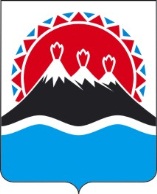 МИНИСТЕРСТВО СОЦИАЛЬНОГО РАЗВИТИЯ И ТРУДАКАМЧАТСКОГО КРАЯПРИКАЗ №  111-пОб утверждении Административного регламента предоставления Министерством социального развития и труда Камчатского края государственной услуги по выдаче справки о получении (неполучении) мер социальной поддержкиНаименованиеАдрес, номер телефона1.КГКУ «Камчатский центр по выплате государственных и социальных пособий»(по почте и в электронном виде)пр. Победы, д. 27, г. Петропавловск-Камчатский, Камчатский край, 683023, (8-415-2) 29-67-12Эл. адрес: centr@centr.kamchatka.ru сайтhttp://www.socuslugi.kamchatka.ru2.Алеутский филиал КГКУ «Камчатский центр по выплате государственных и социальных пособий» (по почте и в электронном виде)ул. Гагарина, д. 4, с. Никольское, Алеутский район, Камчатский край, 684500, (8-415-47) 2-21-88Эл. адрес: Nikolskoe@centr.kamchatka.ru3.Быстринский филиал КГКУ «Камчатский центр по выплате государственных и социальных пособий» (по почте и в электронном виде)ул. Советская, д. 3, с. Эссо, Быстринский район, Камчатский край, 684350, (8-415-42) 2-12-91Эл. адрес: Esso@centr.kamchatka.ru4.Вилючинский филиал КГКУ «Камчатский центр по выплате государственных и социальных пособий» (по почте и в электронном виде)ул. Победы, д. 9, г. Вилючинск, Камчатский край, 684090, (8-415-35) 3-22-21, 3-22-14Эл. адрес: Viluchinsk@centr.kamchatka.ru5.Елизовский филиал КГКУ «Камчатский центр по выплате государственных и социальных пособий» (лично, по почте и в электронном виде)ул. Беринга, д. 25, г. Елизово, Камчатский край, 684000, (8-415-31) 7-36-49Эл. адрес: Еlizovo@centr.kamchatka.ru6.Карагинский филиал КГКУ «Камчатский центр по выплате государственных и социальных пособий» (по почте и в электронном виде)ул. Советская, д. 23А, п. Оссора, Карагинский район, Камчатский край, 688700, (8-415-45) 4-10-72Эл. адрес: Ossora@centr.kamchatka.ru7.Мильковский филиал КГКУ «Камчатский центр по выплате государственных и социальных пособий» (лично, по почте и в электронном виде)ул. Победы, д. 13, с. Мильково, Камчатский край, 684300,                       (8-415-33) 2-27-80Эл. адрес: Milkovo@centr.kamchatka.ru8.Олюторский филиал КГКУ «Камчатский центр по выплате государственных и социальных пособий» (лично, по почте и в электронном виде)ул. Молодежная, д. 12, с. Тиличики, Олюторский район, Камчатский край, 688800, (8-415-44) 5-27-99Эл. адрес: Tilichiki@centr.kamchatka.ru9.Паланский филиал КГКУ «Камчатский центр по выплате государственных и социальных пособий» (по почте и в электронном виде)ул. Поротова, д. 22, пгт Палана, Тигильский район, Камчатский край, 688000, (8-415-43) 3-10-65Эл. адрес: Palana@centr.kamchatka.ru10.Пенжинский филиал КГКУ «Камчатский центр по выплате государственных и социальных пособий» (по почте и в электронном виде)ул. Пенжинская, д. 2, с. Каменское, Пенжинский район, Камчатский край, 688850, (8-415-46) 6-10-38Эл. адрес: Kamenskoe@centr.kamchatka.ru11.Соболевский филиал КГКУ «Камчатский центр по выплате государственных и социальных пособий» (по почте и в электронном виде)ул. Комсомольская, д. 15, с. Соболево, Соболевский район, Камчатский край, 684200,                          (8-415-36) 3-24-71Эл. адрес: Sobolevo@centr.kamchatka.ru12.Тигильский филиал КГКУ «Камчатский центр по выплате государственных и социальных пособий» (по почте и  в электронном виде)ул. Партизанская, д. 46, офис 1, с. Тигиль, Тигильский район, Камчатский край, 688600,                           (8-415-37) 2-12-80Эл. адрес: Tigil@centr.kamchatka.ru13.Усть-Большерецкий филиал КГКУ «Камчатский центр по выплате государственных и социальных пособий» (по почте и электронном виде)ул. Бочкарева, д. 2, c. Усть-Большерецк, Усть-Большерецкий район, Камчатский край, 684100,   (8-415-32) 2-15-49Эл. адрес: UB@centr.kamchatka.ru14.Усть-Камчатский филиал КГКУ «Камчатский центр по выплате государственных и социальных пособий» ул. 60 лет Октября, д. 29, п. Усть-Камчатск, Усть-Камчатский район, Камчатский край, 684414, (8-415-34) 2-05-10Эл. адрес: UK@centr.kamchatka.ruНаименованиеАдрес, номер телефона1.КГКУ «Камчатский центр по выплате государственных и социальных пособий»(по почте и в электронном виде)пр. Победы, д. 27, г. Петропавловск-Камчатский, Камчатский край, 683023, (8-415-2) 29-67-12Эл. адрес: centr@centr.kamchatka.ru сайтhttp://www.socuslugi.kamchatka.ru2.Алеутский филиал КГКУ «Камчатский центр по выплате государственных и социальных пособий» (по почте и в электронном виде)ул. Гагарина, д. 4, с. Никольское, Алеутский район, Камчатский край, 684500, (8-415-47) 2-21-88Эл. адрес: Nikolskoe@centr.kamchatka.ru3.Быстринский филиал КГКУ «Камчатский центр по выплате государственных и социальных пособий» (по почте и в электронном виде)ул. Советская, д. 3, с. Эссо, Быстринский район, Камчатский край, 684350, (8-415-42) 2-12-91Эл. адрес: Esso@centr.kamchatka.ru4.Вилючинский филиал КГКУ «Камчатский центр по выплате государственных и социальных пособий» (по почте и в электронном виде)ул. Победы, д. 9, г. Вилючинск, Камчатский край, 684090, (8-415-35) 3-22-21, 3-22-14Эл. адрес: Viluchinsk@centr.kamchatka.ru5.Елизовский филиал КГКУ «Камчатский центр по выплате государственных и социальных пособий» (лично, по почте и в электронном виде)ул. Ленина, д. 13, г. Елизово, Камчатский край, 684000, (8-415-31) 7-36-49Эл. адрес: Еlizovo@centr.kamchatka.ru6.Карагинский филиал КГКУ «Камчатский центр по выплате государственных и социальных пособий» (по почте и в электронном виде)ул. Советская, д. 23А, п. Оссора, Карагинский район, Камчатский край, 688700, (8-415-45) 4-10-72Эл. адрес: Ossora@centr.kamchatka.ru7.Мильковский филиал КГКУ «Камчатский центр по выплате государственных и социальных пособий» (лично, по почте и в электронном виде)ул. Победы, д. 13, с. Мильково, Камчатский край, 684300,                       (8-415-33) 2-27-80Эл. адрес: Milkovo@centr.kamchatka.ru8.Олюторский филиал КГКУ «Камчатский центр по выплате государственных и социальных пособий» (лично, по почте и в электронном виде)ул. Молодежная, д. 12, с. Тиличики, Олюторский район, Камчатский край, 688800, (8-415-44) 5-27-99Эл. адрес: Tilichiki@centr.kamchatka.ru9.Паланский филиал КГКУ «Камчатский центр по выплате государственных и социальных пособий» (по почте и в электронном виде)ул. Поротова, д. 22, пгт Палана, Тигильский район, Камчатский край, 688000, (8-415-43) 3-10-65Эл. адрес: Palana@centr.kamchatka.ru10.Пенжинский филиал КГКУ «Камчатский центр по выплате государственных и социальных пособий» (по почте и в электронном виде)ул. Пенжинская, д. 2, с. Каменское, Пенжинский район, Камчатский край, 688850, (8-415-46) 6-10-38Эл. адрес: Kamenskoe@centr.kamchatka.ru11.Соболевский филиал КГКУ «Камчатский центр по выплате государственных и социальных пособий» (по почте и в электронном виде)ул. Комсомольская, д. 15, с. Соболево, Соболевский район, Камчатский край, 684200,                          (8-415-36) 3-24-71Эл. адрес: Sobolevo@centr.kamchatka.ru12.Тигильский филиал КГКУ «Камчатский центр по выплате государственных и социальных пособий» (по почте и  в электронном виде)ул. Партизанская, д. 46, офис 1, с. Тигиль, Тигильский район, Камчатский край, 688600,                           (8-415-37) 2-12-80Эл. адрес: Tigil@centr.kamchatka.ru13.Усть-Большерецкий филиал КГКУ «Камчатский центр по выплате государственных и социальных пособий» (по почте и электронном виде)ул. Бочкарева, д. 2, c. Усть-Большерецк, Усть-Большерецкий район, Камчатский край, 684100,   (8-415-32) 2-15-49Эл. адрес: UB@centr.kamchatka.ru14.Усть-Камчатский филиал КГКУ «Камчатский центр по выплате государственных и социальных пособий» ул. 60 лет Октября, д. 29, п. Усть-Камчатск, Усть-Камчатский район, Камчатский край, 684414, (8-415-34) 2-05-10Эл. адрес: UK@centr.kamchatka.ru1.Дополнительный офис Петропавловского филиала КГКУ «МФЦ Камчатского края»Камчатский край,г. Петропавловск-Камчатский,                       ул. Пограничная, д. 172.Дополнительный офис Петропавловского филиала КГКУ «МФЦ Камчатского края»Камчатский край,г. Петропавловск-Камчатский,                       ул. Океанская, д. 943.Дополнительный офис Петропавловского филиала КГКУ «МФЦ Камчатского края»Камчатский край,г. Петропавловск-Камчатский,ул. Савченко, д. 234.Вилючинский филиал КГКУ «МФЦ Камчатского края»Камчатский край, г. Вилючинск,мкр. Центральный,  д. 55.Дополнительный офис Елизовского филиала КГКУ «МФЦ Камчатского края»Камчатский край, Елизовский район,п. Термальный, ул. Крашенинникова,                 д. 26.Дополнительный офис Елизовского филиала КГКУ «МФЦ Камчатского края»Камчатский край, Елизовский район,п. Паратунка, ул. Нагорная, д. 277.Дополнительный офис Елизовского филиала КГКУ «МФЦ Камчатского края»Камчатский край, Елизовский район,п. Вулканный, ул. Центральная, д. 18.Дополнительный офис Елизовского филиала КГКУ «МФЦ Камчатского края»Камчатский край, Елизовский район,п. Раздольный, ул. Советская, д. 2А9.Дополнительный офис Елизовского филиала КГКУ «МФЦ Камчатского края»Камчатский край, Елизовский район,              п. Коряки, ул. Шоссейная, д. 2/110.Дополнительный офис Елизовского филиала КГКУ «МФЦ Камчатского края»Камчатский край, Елизовский район,              п. Сокоч,  ул. Лесная, д. 111.Дополнительный офис Елизовского филиала КГКУ «МФЦ Камчатского края»Камчатский край, Елизовский район,п. Пионерский, ул. Николая Коляды, д. 112.Дополнительный офис Елизовского филиала КГКУ «МФЦ Камчатского края»Камчатский край, Елизовский район,              п. Лесной, ул. Чапаева, д. 513.Дополнительный офис Елизовского филиала КГКУ «МФЦ Камчатского края»Камчатский край, Елизовский район,п. Нагорный, ул. Совхозная, д. 1814.Дополнительный офис Елизовского филиала КГКУ «МФЦ Камчатского края»Камчатский край, Елизовский район,             п. Николаевка, ул. Центральная, д. 2415.Быстринский филиал КГКУ «МФЦ Камчатского края»Камчатский край, Быстринский район, п. Эссо, ул. Советская, д. 416.Усть-Камчатский филиал КГКУ «МФЦ Камчатского края»Камчатский край, Усть-Камчатский район, п. Усть-Камчатск, ул. 60 лет Октября, д. 2417.Дополнительный офис Усть-Камчатского филиала КГКУ «МФЦ Камчатского края»Камчатский край, Усть-Камчатский район,  п. Ключи, ул. Школьная, д. 818.Дополнительный офис Усть-Камчатского филиала КГКУ «МФЦ Камчатского края»Камчатский край, Усть-Камчатский район,  п. Козыревск, ул. Ленинская,           д. 6-А19.Усть-Большерецкий филиал КГКУ «МФЦ Камчатского края»Камчатский край, Усть-Большерецкий район,  п. Усть-Большерецк,                         ул. Бочкарева, д. 1020.Дополнительный офис Усть-Большерецкого филиала КГКУ «МФЦ Камчатского края»Камчатский край, Усть-Большерецкий район, п. Апача, ул. Юбилейная, д. 9, кв. 1521.Дополнительный офис Усть-Большерецкого филиала КГКУ «МФЦ Камчатского края»Камчатский край, Усть-Большерецкий район, п. Озерновский, ул. Рабочая, д. 5, кв. 2122.Дополнительный офис Усть-Большерецкого филиала КГКУ «МФЦ Камчатского края»Камчатский край, Усть-Большерецкий район,п. Октябрьский, ул. Комсомольская, д. 47, кв. 1823.Соболевское отделение КГКУ «МФЦ Камчатского края»Камчатский край, Соболевский район,п. Соболево, ул. Набережная, д. 6Б24.Алеутское отделение КГКУ «МФЦ Камчатского края»Камчатский край, Алеутский район,п. Никольское, ул. 50 лет Октября, д. 2425.Филиал МФЦ Корякского округа КГКУ «МФЦ Камчатского края»Камчатский край, Тигильский район, п. Палана, ул. 50 лет Камчатского комсомола, д. 126.Дополнительный офис филиала МФЦ Корякского округа КГКУ «МФЦ Камчатского края»Камчатский край, Тигильский район, п. Тигиль, ул. Партизанская, д. 4027.Дополнительный офис филиала МФЦ Корякского округа КГКУ «МФЦ Камчатского края»Камчатский край, Карагинский район,п. Оссора, ул. Советская, д. 7228.Дополнительный офис филиала МФЦ Корякского округа КГКУ «МФЦ Камчатского края»Камчатский край, Пенжинский район,с. Каменское, ул. Ленина, д. 18 кв. 129.Дополнительный офис филиала МФЦ Корякского округа КГКУ «МФЦ Камчатского края»Камчатский край, Олюторский район,п. Тиличики, ул. Школьная, д. 17